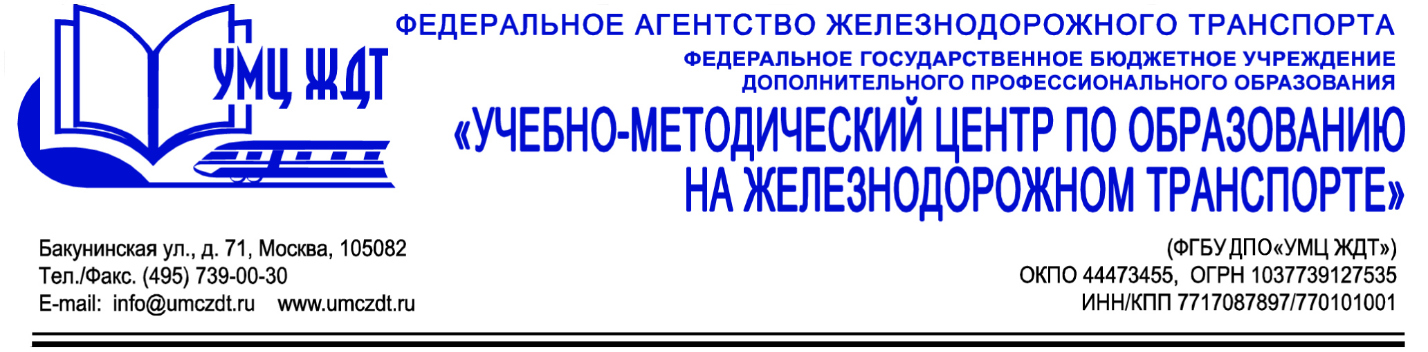 Учебно-тематический пландополнительной профессиональной программы (профессиональной переподготовки)«Эффективное управление персоналом»№п/пНаименование модулей/(учебных дисциплин)разделов/темПрофессиональная компетенцияКол-во часовв том числев том числев том числеФормааттестации№п/пНаименование модулей/(учебных дисциплин)разделов/темПрофессиональная компетенцияКол-во часовлекциипрактическиезанятиясамостоятельная работаФормааттестации1Модуль 1. Трудовое право324424тестирование1.1.Правоотношения в сфере трудаОК3, ОПК6, ПК61622121.2.Правовая организация трудоустройстваОПК2, ПК11622122Модуль 2. Документационное обеспечение управления персоналом324424решение практических типовых заданий2.1.Документирование управленческой деятельностиОК1, ОПК4, ПК51622122.2.Организация документооборотаОК1, ОПК4, ПК51622123Модуль 3. Управление персоналом384430тестирование3.1.Кадровая политикаОК2, ОПК1, ПК81922153.2.Обучение персонала организацииОК2, ОПК1, ПК81922154Модуль 4. Экономика и организация труда324622решение практических типовых заданий4.1.Основы экономики и организации трудаОПК3,ПК4, ОПК51623114.2.Заработная плата и ее организацияОПК3,ПК4, ОПК51623115Модуль 5. Бухгалтерский и управленческий учет персонала364626решение ситуационных заданий5.1.Бухгалтерский учет операций с персоналомОПК5, ОПК6,ПК41823135.2.Типовые проводки по учету расчетов с персоналомОПК5, ОПК6,ПК41823136Модуль 6. Организационное поведение и культура324424выполнение кейса6.1.Сущность и содержание организационной культурыОПК2, ОПК3, ПК71622126.2.Влияние культуры на организационную эффективностьОПК2, ОПК3, ПК71622127Модуль 7. Основы менеджмента324424анализ конкретной ситуации7.1.Определение управления и менеджментаПК4, ПК7, ПК81622127.2.Организационные структуры систем управленияПК4, ПК7, ПК81622128Модуль 8. Антикризисное управление персоналом324424анализ конкретной ситуации8.1.Стратегии и тактики управления персоналом в предкризисный и кризисный период.ОПК6, ПК3, ПК81622128.2.Управление персоналом в условиях реализации программ измененияОПК6, ПК3, ПК8162212Итоговая аттестация4400тестИтого:2703636198